Rallye des Mathématiques 2014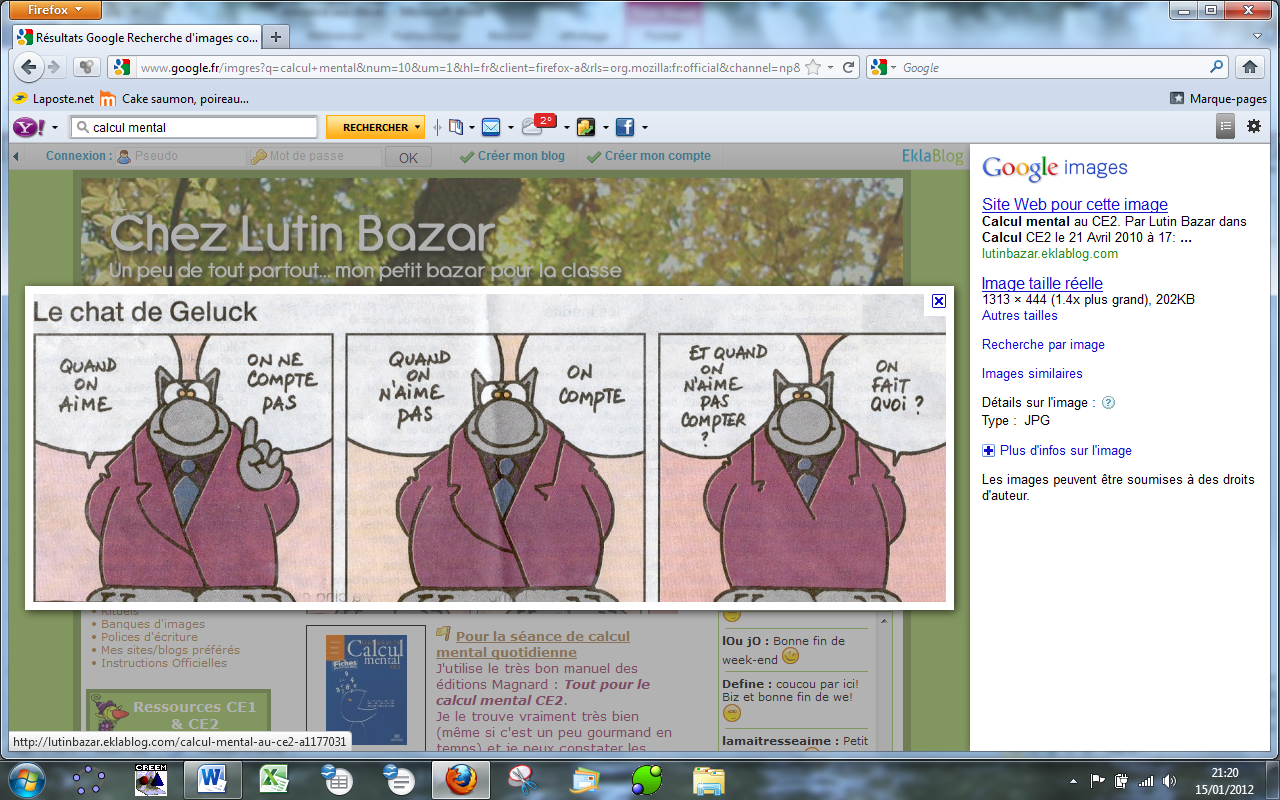 La  sixième compétition organisée au collège du Pévèle aura lieu le mercredi 5 février de 9h20 à 12h20.                                                                                                              Les cours seront assurés durant ces trois heures                                       et les élèves inscrits au rallye devront par conséquent                         les rattraper. 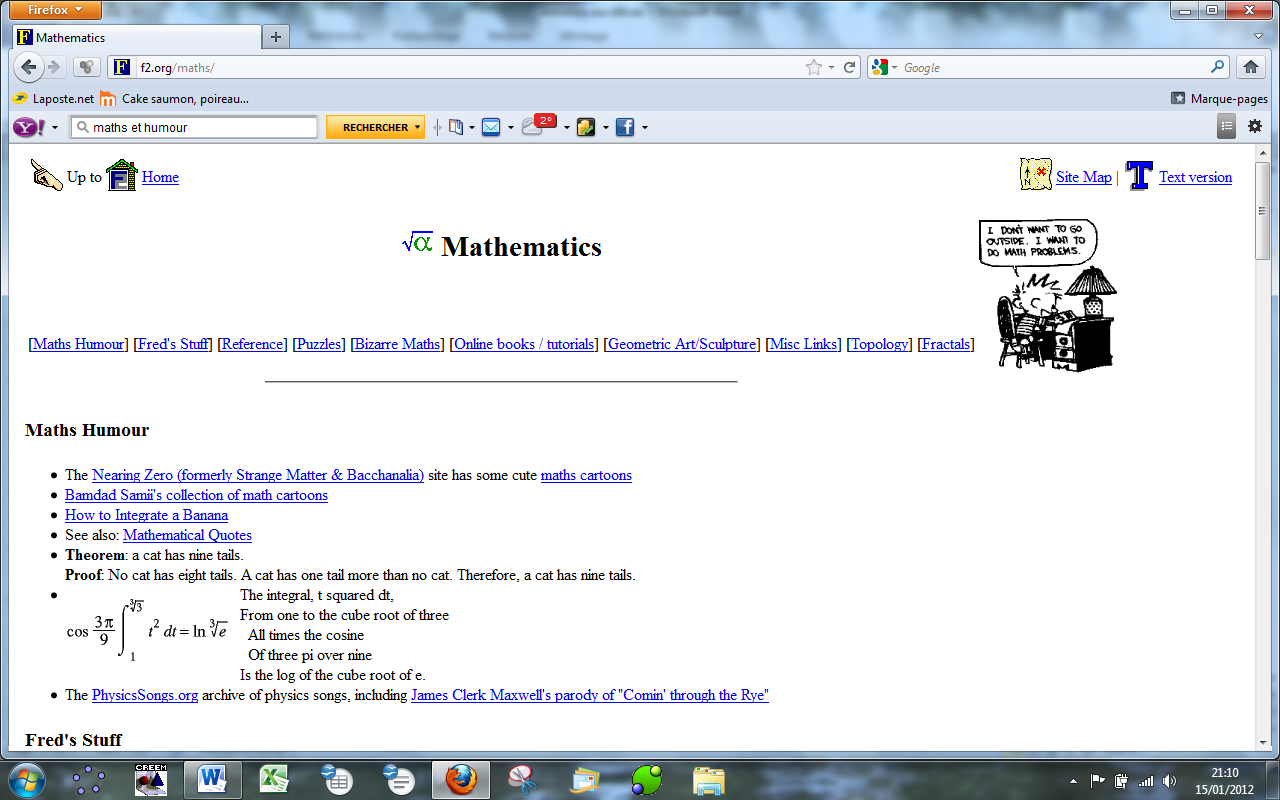 Si tu veux y participer, il suffit de constituer ton équipe qui devra être composée de quatre élèves de chaque niveau (un élève de 6ème, un élève de 5ème, un élève de 4ème et un élève de 3ème). Tu obtiendras toutes les explications sur le déroulement de cette compétition auprès de ton professeur de mathématiques.Inscris ensuite ton équipe auprès de Mme Limosin (salle 102) dès le mardi 7 janvier .L’équipe des professeurs de mathématiques